提醒的話：1. 請同學詳細填寫，這樣老師較好做統整，學弟妹也較清楚你提供的意見，謝謝！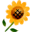 2. 甄選學校、科系請填全名；甄選方式與過程內容書寫不夠請續寫背面。         3. 可直接上輔導處網站https://sites.google.com/a/yphs.tw/yphsc/「甄選入學」區下載本表格，    以電子檔郵寄至yphs316@gmail.com信箱，感謝你！　　　　　              甄選學校甄選學校台中教育大學台中教育大學台中教育大學台中教育大學甄選學系甄選學系美術系美術系學生學測分數國英數社自總大學個人申請□科技校院申請入學□軍事校院大學個人申請□科技校院申請入學□軍事校院大學個人申請□科技校院申請入學□軍事校院□正取備取□未錄取□正取備取□未錄取學測分數121049742大學個人申請□科技校院申請入學□軍事校院大學個人申請□科技校院申請入學□軍事校院大學個人申請□科技校院申請入學□軍事校院□正取備取□未錄取□正取備取□未錄取甄選方式與過程面試佔(   15 　%)一、形式：（教授：學生）人數=（ 3 ：1　），方式：二、題目：1.作品問題2.班上同學都申請什麼學校3.申請了哪些學校4.志願排名備審資料佔(   15  %)   或  □術科實作佔(     %)  或  □筆試佔(     %)□其他佔(     %)請註明其他方式，如：小論文面試佔(   15 　%)一、形式：（教授：學生）人數=（ 3 ：1　），方式：二、題目：1.作品問題2.班上同學都申請什麼學校3.申請了哪些學校4.志願排名備審資料佔(   15  %)   或  □術科實作佔(     %)  或  □筆試佔(     %)□其他佔(     %)請註明其他方式，如：小論文面試佔(   15 　%)一、形式：（教授：學生）人數=（ 3 ：1　），方式：二、題目：1.作品問題2.班上同學都申請什麼學校3.申請了哪些學校4.志願排名備審資料佔(   15  %)   或  □術科實作佔(     %)  或  □筆試佔(     %)□其他佔(     %)請註明其他方式，如：小論文面試佔(   15 　%)一、形式：（教授：學生）人數=（ 3 ：1　），方式：二、題目：1.作品問題2.班上同學都申請什麼學校3.申請了哪些學校4.志願排名備審資料佔(   15  %)   或  □術科實作佔(     %)  或  □筆試佔(     %)□其他佔(     %)請註明其他方式，如：小論文面試佔(   15 　%)一、形式：（教授：學生）人數=（ 3 ：1　），方式：二、題目：1.作品問題2.班上同學都申請什麼學校3.申請了哪些學校4.志願排名備審資料佔(   15  %)   或  □術科實作佔(     %)  或  □筆試佔(     %)□其他佔(     %)請註明其他方式，如：小論文面試佔(   15 　%)一、形式：（教授：學生）人數=（ 3 ：1　），方式：二、題目：1.作品問題2.班上同學都申請什麼學校3.申請了哪些學校4.志願排名備審資料佔(   15  %)   或  □術科實作佔(     %)  或  □筆試佔(     %)□其他佔(     %)請註明其他方式，如：小論文面試佔(   15 　%)一、形式：（教授：學生）人數=（ 3 ：1　），方式：二、題目：1.作品問題2.班上同學都申請什麼學校3.申請了哪些學校4.志願排名備審資料佔(   15  %)   或  □術科實作佔(     %)  或  □筆試佔(     %)□其他佔(     %)請註明其他方式，如：小論文面試佔(   15 　%)一、形式：（教授：學生）人數=（ 3 ：1　），方式：二、題目：1.作品問題2.班上同學都申請什麼學校3.申請了哪些學校4.志願排名備審資料佔(   15  %)   或  □術科實作佔(     %)  或  □筆試佔(     %)□其他佔(     %)請註明其他方式，如：小論文面試佔(   15 　%)一、形式：（教授：學生）人數=（ 3 ：1　），方式：二、題目：1.作品問題2.班上同學都申請什麼學校3.申請了哪些學校4.志願排名備審資料佔(   15  %)   或  □術科實作佔(     %)  或  □筆試佔(     %)□其他佔(     %)請註明其他方式，如：小論文面試佔(   15 　%)一、形式：（教授：學生）人數=（ 3 ：1　），方式：二、題目：1.作品問題2.班上同學都申請什麼學校3.申請了哪些學校4.志願排名備審資料佔(   15  %)   或  □術科實作佔(     %)  或  □筆試佔(     %)□其他佔(     %)請註明其他方式，如：小論文面試佔(   15 　%)一、形式：（教授：學生）人數=（ 3 ：1　），方式：二、題目：1.作品問題2.班上同學都申請什麼學校3.申請了哪些學校4.志願排名備審資料佔(   15  %)   或  □術科實作佔(     %)  或  □筆試佔(     %)□其他佔(     %)請註明其他方式，如：小論文心得與建議◎備審資料製作建議：  多元化◎整體準備方向與建議：   了解自己的作品◎備審資料製作建議：  多元化◎整體準備方向與建議：   了解自己的作品◎備審資料製作建議：  多元化◎整體準備方向與建議：   了解自己的作品◎備審資料製作建議：  多元化◎整體準備方向與建議：   了解自己的作品◎備審資料製作建議：  多元化◎整體準備方向與建議：   了解自己的作品◎備審資料製作建議：  多元化◎整體準備方向與建議：   了解自己的作品◎備審資料製作建議：  多元化◎整體準備方向與建議：   了解自己的作品◎備審資料製作建議：  多元化◎整體準備方向與建議：   了解自己的作品◎備審資料製作建議：  多元化◎整體準備方向與建議：   了解自己的作品◎備審資料製作建議：  多元化◎整體準備方向與建議：   了解自己的作品◎備審資料製作建議：  多元化◎整體準備方向與建議：   了解自己的作品E-mail手機